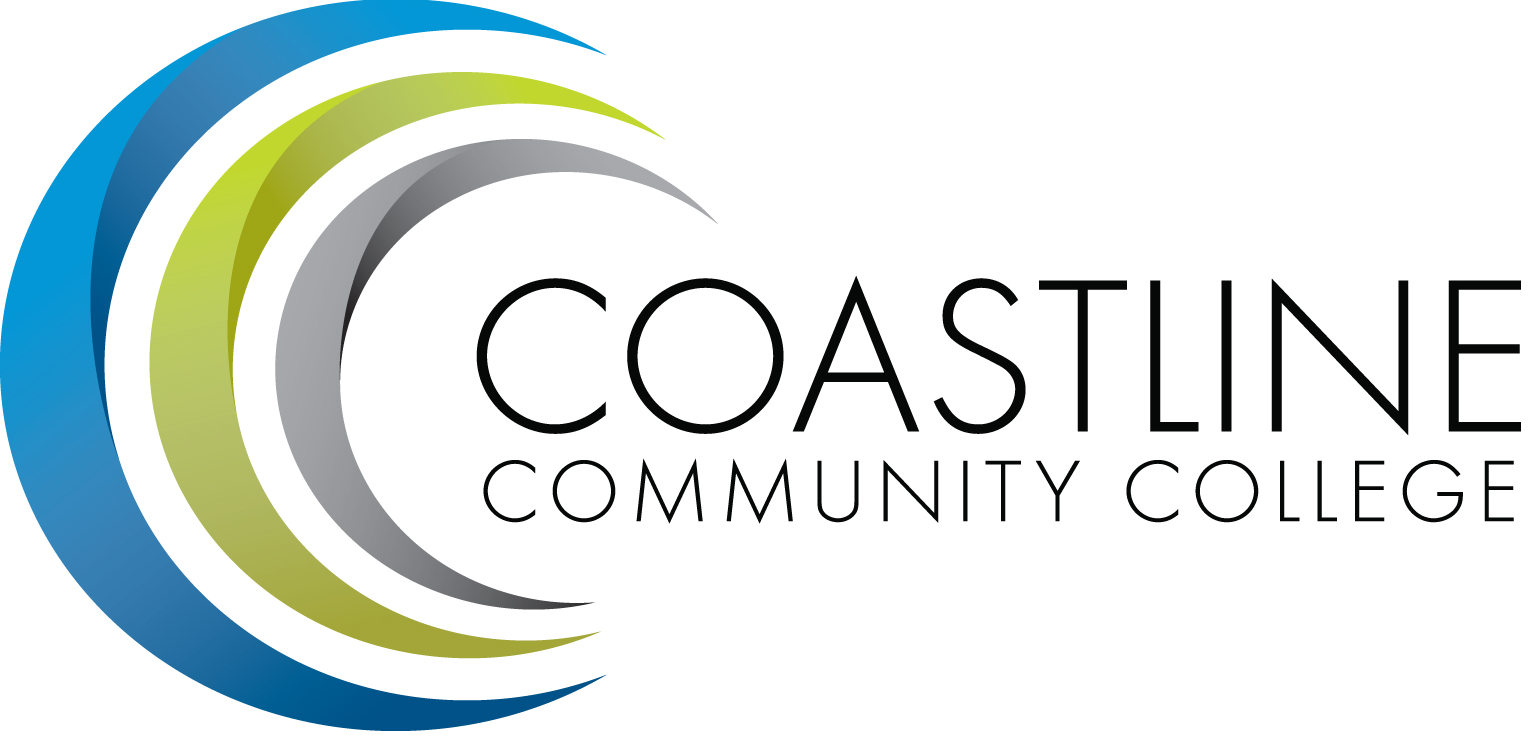 , Committee Mandate:  To promote, coordinate, recommend, and support the creation and delivery of professional development and leadership programs that increase the effectiveness of our institution and the satisfaction of our employees.CALL TO ORDER WelcomeAdoption of AgendaApproval of Minutes: 12/05/2017SPECIAL REPORTS SafeTalk Alertness Training/Veterans-Specific Suicide Prevention Training – March 2, 2018 – Nate HarrisonACTION ITEMSFollow up on Action Items from (12/05/2017):3.1.1 None	STANDING REPORTSFSC Update – CherylClassified Update - Araba Human Resources Update – RenateFlex Update - AnnDISCUSSION ITEMSSpring Workshop/BBQ – ShellySummer Institute – ShellyCPD&L Funds - ShellyANNOUNCEMENTSNext Meeting: (March 6, 2018, College Center, Distance Learning Conference Room)ADJOURNMENT